Bollington St. John’s Church of EnglandPrimary School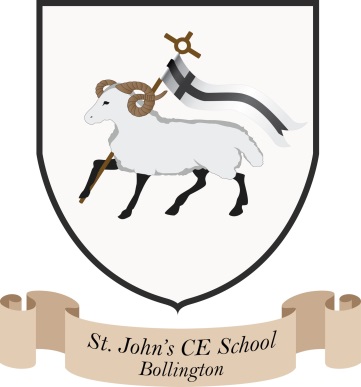 Where talent growsHead Teacher: Mrs M. WalkerHead of Teaching, Learning and Assessment: Mrs E. Watson “Whatever you do, work at it with all your heart, as working for the Lord” Colossians 3:23Assessment PolicyRationaleAssessment lies at the heart of the process of promoting children’s learning. It provides a framework within which educational objectives may be set and children’s progress expressed and monitored. This should be done in partnership with the children. Assessment should be incorporated systematically into teaching strategies in order to diagnose any problems and chart progress. It helps the school to strengthen learning across the curriculum and helps teachers enhance their skills and judgements. Our assessment procedures are free from bias, stereotyping and generalisation in respect of gender, class, race and disability.PrinciplesUsing the principles and processes of assessment, we aim to:monitor progress and support learningrecognise the achievements of pupilsguide future planning, teaching and curriculum developmentinform parents and the wider community of pupil achievementprovide information to ensure continuity when the pupil changes school or year groupcomply with statutory requirementsTypes of Assessment:Formative: This is the ongoing assessment carried out by teachers both formally and informally during a unit of work. The results of formative assessments have a direct impact on the teaching materials and strategies employed immediately following the assessment. Results and observations are kept in teacher’s own record books, children’s own books and using school tracking.Summative: These occur at defined periods of the academic year such as, pre-determined SATs tests, Optional Tests or at the end of a unit of work. Summative tests help teachers in making end of key stage “best fit” assessments and are also of use in determining the overall subject level for pupil reports. Diagnostic: All assessments can provide diagnostic evidence. However, certain assessment tools can be particularly useful in providing more detailed data e.g. Miscue analysis, etc. Further information can be obtained from the school’s SENCO. Assessment in the Foundation StageAs children enter school in September, our practitioners will carry out the Reception Baseline Assessment (RBA); this is a short, task-based assessment of each child’s early literacy, communication, language and mathematics skills. It is statutory for all schools from September 2021.The assessment can take place at any point in the first six weeks of each child starting reception. The assessment will form the start of a new measure of how schools are helping pupils to progress between reception and Year 6. As educators, we need to know the children that we work with well enough to know that we are doing the right things to support and develop their learning. So we need to know what excites them, how they respond to different scenarios, what triggers their enthusiasm and motivates them. Equally, we need to know their level of development and how they are skilled and equipped with the important aspects of the curriculum that they will need in order to be successful. So our ‘information gathering’ (assessment) is carefully considered to provide our own – very detailed – picture of the children we work with.We use Tapestry, a secure on-line observation tool to regularly gather evidence of children’s achievements and adult’s observations. This is used to support the assessment process.Parents and carers will be kept up to date with their child’s progress and development, and we will address any learning and development needs in partnership with parents and carers, and any relevant professionals.Assessment will also inform an ongoing dialogue between our reception and year one teachers to support a successful transition to key stage one.Each child’s level of development will be assessed against the early learning goals. This forms the EYFS Profile and we will indicate if each child has met the expected levels of development or if they are emerging in these areas (not yet met the expected levels). We will share the EYFS Profile with the parents and carers, year one teacher and the local authority. Records and Record KeepingTeachers use records to review pupil’s progress, set appropriate targets for the future and to form the basis of reports.Records are kept in many ways. These include:Teacher’s plansChildren’s workTeacher’s notes e.g. Significant outcomesTeacher’s mark booksSchool’s tracking Reception Baseline Assessment (RBA)End of year Pupil Summary ReportsIn order to summarise all evidence of achievement, we keep a record of each child’s attainment in reading, writing, SPaG and maths. This is completed by the teacher termly and at the end of the academic year and transfers with the child to the next class, or moves with them to the next phase of their education.Standardisation/ModerationThe process of moderation is an essential part of the assessment system. Teachers are involved in the moderation process to ensure agreement on criteria for levels in the following ways;With colleagues in schoolWith colleagues from other schools within the Bollington Family of Schools By attending LA sessions to ensure our judgements are in line with other schoolsBy using the NFER tests and SATs exemplification materialsSchool portfolios of moderated work will be kept by curriculum leadersReportingReports promote and provide:Good home /school relationshipsInformation for parentsAn opportunity for discussion with parentsIn some cases, information with outside agenciesTargets for the childrenA written report for each child is sent to parents, once a year, at the end of the summer term. Reports outline a child’s progress in the core and foundation subjects of the National Curriculum. The teacher will make a comment on the attainment of the pupil in terms of national age related expectations. Targets for English and maths are also set. For children at the end of Key Stages 1 and 2, additional information including details of the SATs testing will also be provided. Parents are invited to attend formal interviews with the teacher during the autumn and summerterms. Should the need arise; parents are welcome to discuss the progress of their child with the teacher or Headteacher at other times.Target Setting and Reviewing ProgressTarget setting fits into the annual cycle of school review, planning and action. Specific developments in target setting are found in the annual School Development Plan.The Role of the School Assessment LeadA member of the teaching staff has the responsibility for the development of the assessment, recording and reporting procedures in school.The Lead’s responsibilities include:contribute to the SDP and SEF leading school development in assessment, recording and reporting proceduresliaison with subject leads within the schoolliaison with other assessment leads within the Bollington Family of Schoolsattend and lead INSET where appropriatekeeping Governors informedMonitoring and EvaluationAssessment, recording and reporting procedures should be monitored annually in order that they remain meaningful and manageable. Policies and procedures may change in light of any new initiatives imposed and we want to respond to any such changes. This policy should be reviewed in line with the school cycle.Assessment FrameworkDate: June 2023ReceptionY1Y2Y3Y4Y5Y6ReceptionBaselineAssessment(RBA)TrackingPhonics ScreeningNFER Termly TestingTrackingKS1 SATSNFER Termly TestingTrackingNFER Termly TestingTrackingMultiplicationcheckNFER Termly TestingTrackingNFER Termly TestingTrackingKS2 SATS NFER Termly TestingDiagnostic Reading Program (SEN provision)Diagnostic Spelling Test (SEN provision)Intervention screening programOn-going Teacher AssessmentsIf a pupil is absent for one of the above assessments, every effort should be made to administer it at the earliest opportunity. Statutory assessments are administered according to published guidelines.Diagnostic Reading Program (SEN provision)Diagnostic Spelling Test (SEN provision)Intervention screening programOn-going Teacher AssessmentsIf a pupil is absent for one of the above assessments, every effort should be made to administer it at the earliest opportunity. Statutory assessments are administered according to published guidelines.Diagnostic Reading Program (SEN provision)Diagnostic Spelling Test (SEN provision)Intervention screening programOn-going Teacher AssessmentsIf a pupil is absent for one of the above assessments, every effort should be made to administer it at the earliest opportunity. Statutory assessments are administered according to published guidelines.Diagnostic Reading Program (SEN provision)Diagnostic Spelling Test (SEN provision)Intervention screening programOn-going Teacher AssessmentsIf a pupil is absent for one of the above assessments, every effort should be made to administer it at the earliest opportunity. Statutory assessments are administered according to published guidelines.Diagnostic Reading Program (SEN provision)Diagnostic Spelling Test (SEN provision)Intervention screening programOn-going Teacher AssessmentsIf a pupil is absent for one of the above assessments, every effort should be made to administer it at the earliest opportunity. Statutory assessments are administered according to published guidelines.Diagnostic Reading Program (SEN provision)Diagnostic Spelling Test (SEN provision)Intervention screening programOn-going Teacher AssessmentsIf a pupil is absent for one of the above assessments, every effort should be made to administer it at the earliest opportunity. Statutory assessments are administered according to published guidelines.Diagnostic Reading Program (SEN provision)Diagnostic Spelling Test (SEN provision)Intervention screening programOn-going Teacher AssessmentsIf a pupil is absent for one of the above assessments, every effort should be made to administer it at the earliest opportunity. Statutory assessments are administered according to published guidelines.